Mercredi 2.02.20222 Exercice 1 : Associe ces fractions à leurs représentations. : a,     : b, d, f     : c, e Exercice 2 : Ecris la fraction correspondant à chaque partie colorée. Exercice 3 : Ecris la fraction correspondant à la surface verte.de chaque drapeauJeudi 3 février 2022CM1 Géographie M		L1 DECOUVRIR LE MONDE AVEC LA GEOGRAPHIE	Géo L1 p 1 / 2Cette année, tu commences une nouvelle matière: la géographie. Sais-tu ce que c'est?  Je vois par la fenêtre de la classe, au premier plan le chemin de l’école,  le stade de football,  le City Park avec  un parcours de Skateboard et  le terrain de basket, au deuxième plan  des arbres,  au troisième  plan  un terrain agricole.Sur le chemin de l’école, je vois des maisons, le rondpoint, l’arrêt du bus, les carrefours, la route, le portail des pompiers, le parking de l’école où des voitures se garent. Dans la journée, j’entends comme bruits venus de l'extérieur : les voitures, des tondeuses, les enfants qui jouent dans la cour de récréation ou sur le stade, des oiseaux… Parfois je vais dans un autre village : Saint-Sulpice ou BessièresDans une autre ville : Toulouse, Albi.Notre région est l’Occitanie, la Nouvelle Aquitaine est une région voisine avec Bordeaux comme grande ville.  Au premier plan de la neige, au deuxième plan un tipi,  au troisième plan  des sapins. Ces personnes sont habillées, chaudement avec des manteaux  en peaux de rennes parce qu’il fait très froid. Ces personnes élèvent des rennes parce que les rennes sont habitués à vivre dans le grand froid.Leur habitation est un tipi qui est faite en peaux de rennes avec une structure bois. Elles n’ont  pas construit une maison en pierre car elles n’ont pas de pierre. Ils ont besoin de se déplacer pour suivre les rennes qui cherchent la nourriture.La géographie est la science qui étudie l'endroit où nous habitons et les autres endroits où nous allons parfois. Faire de la géographie, c'est observer et étudier les endroits habités sur la Terre.CM1 Français : conjugaison							CM1 Fr conj L10 p 1 / 3L10  Le futur  des verbes en -er comme chanter  (1er   groupe) et des verbes en -ir comme finir (2ème groupe)L10  Le futur  des verbes en -er comme chanter  (1er   groupe) et des verbes en -ir comme finir (2ème groupe)1 / De quel jour de la semaine est-il question dans le bulletin du météorologue hier, aujourd'hui ou demain?2 / Relevez tous les verbes conjugués et indiquez leur temps de conjugaison.3 / Classez les verbes en fonction de leur personne de conjugaison. Expliquez comment se forme le futur de ces verbes. Le futur est un temps de l'indicatif qui exprime des faits qui n'ont pas encore eu lieu au moment où l'on parle. Au futur, tous les verbes ont les mêmes terminaisons: -ai, -as, -a, -ons, -ez, -ont. Pour conjuguer les verbes en -er comme chanter (1er  groupe) et en -ir comme finir (2ème  groupe) au futur, on écrit l'infinitif en entier, puis on ajoute la terminaison.  Les verbes en -ier, en -uer et en -ouer contiennent un e qui ne s'entend pas mais qu'il ne faut pas oublier d'écrire : il évoluera.CM1 Français : conjugaison							CM1 Fr conj L10 p 2 / 3Reconnaître les verbes en -er comme chanter  et en -ir comme finir au futur   Exercice 1 : Recopie les verbes conjugués au futur.élargiront • chantais • chanterai • avertirons observes • élargirent • estimeras. parla – réfléchissezparlera • avertissons • fleurirai -------------------------------------------------------------------------------------------------------------------------------------------------------  Exercice 2 : Dans chaque liste, un verbe n'est pas au futur. Recopie chaque liste sans l'intrus.il établira • il dansera • il finira • il marcha je surgirai • j'accomplirai • je jouais •  je mangerainous bougeons • nous déménagerons • nous agrandirons • nous visiterons -------------------------------------------------------------------------------------------------------------------------------------------------------Conjuguer au futur  les verbes en -er comme chanter  et en -ir comme finir au futur  -------------------------------------------------------------------------------------------------------------------------------------------------------Défi langueComplète la phrase avec le verbe entre parenthèses qui convient. Explique comment tu l'as choisi. Sommes-nous sûrs qu'elles (arrivront • arriveront) à temps ? -------------------------------------------------------------------------------------------------------------------------------------------------------c.On déplace les carrés de couleur en essayant de les superposer. Les deux carrés violet se superposent sur les carrés blancs. On a bien  qui est colorié.d. On fait des rotations pour superposer les triangles blancs sur les verts, on  a bien  qui est colorié.e. On fait un pliage  on  a bien :   .g. On fait un pliage  on  a bien :  .   , f et h font aussi  Exercice 5 : Reproduis ces bandes et colorie la partie correspondant à chaque fraction.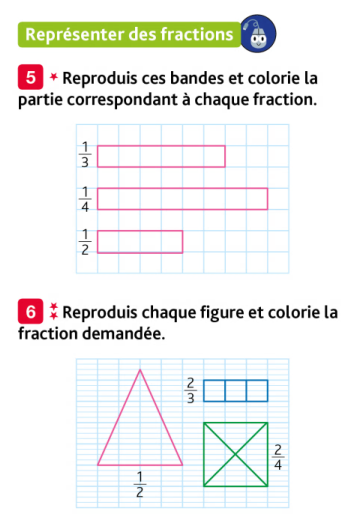 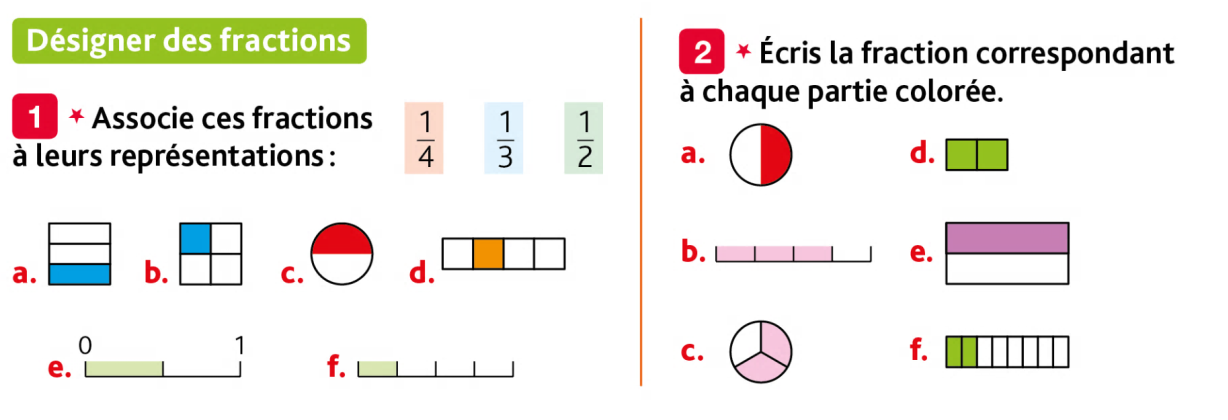 a :   / b :  / c :  / d :  / e :  / f :  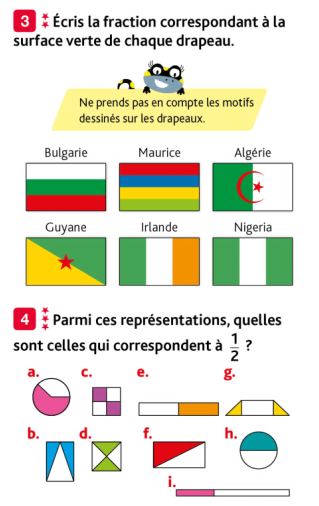 Bulgarie :   / Maurice :  / Algérie : Guyane :  /  Irlande :  / Nigéria : A Faire de la géographie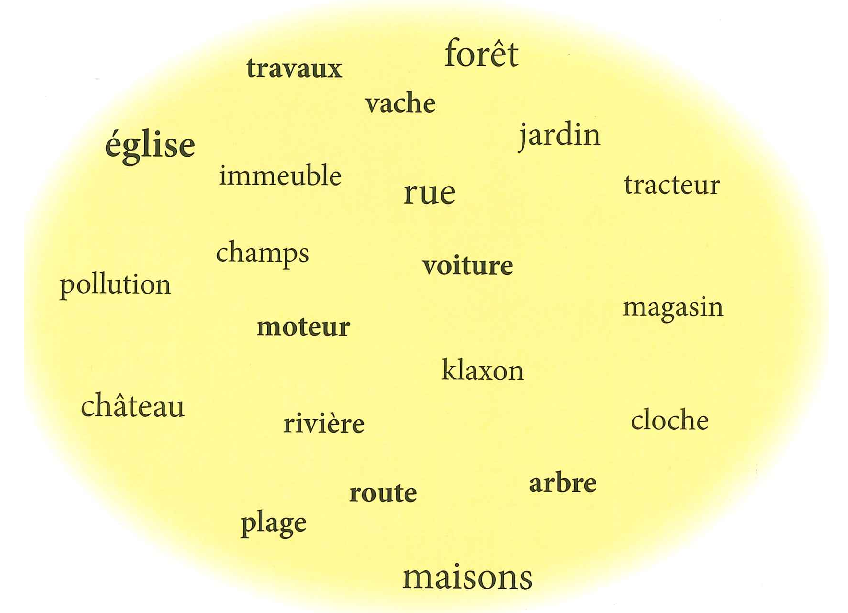  Qu'est-ce que tu vois par la fenêtre de la classe? et sur le chemin de l'école? Dans la journée, qu'est-ce que tu entends comme bruits venus de l'extérieur? Vas-tu parfois dans un autre village ou une autre ville? dans une autre région? dans un autre pays?Comment est-ce? Décris ce paysage. Comment ces personnes sont-elles habillées? À ton avis, pourquoi? Quels animaux élèvent-elles? À ton avis, pourquoi?Comment est leur habitation ? À ton avis, pourquoi ces personnes n'ont-elles pas construit une maison en pierre?B Chercher à comprendreDes Nénets en Asie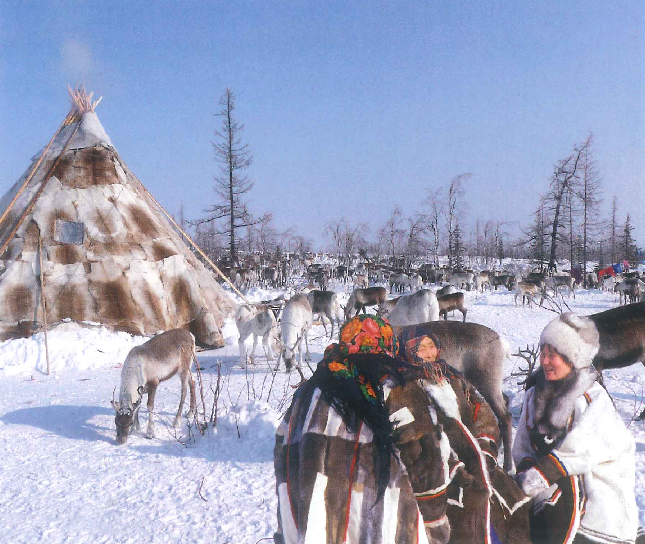 Cherchons Demain, le temps évoluera vers une amélioration générale. Les nuages envahiront le pays par l'ouest mais le vent les dispersera et le soleil s'installera. Les températures remonteront légèrement. Le soleil se lèvera à 7 h 23 et se couchera à 20h 22. Nous fêterons les Jules!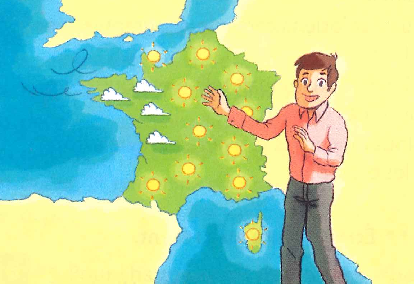 fêterfêterenvahirenvahirPersonnePronom sujetForme conjuguée du verbePronom sujetForme conjuguée du verbeForme conjuguée du verbe1er p du Sjefêteraij’envahiraienvahirai2e p du Stufêterastuenvahirasenvahiras3e  p du Sil, elle, onfêterail, elle, onenvahiraenvahira1er p du Pnousfêteronsnousenvahironsenvahirons2e  p du Pvousfêterezvousenvahirezenvahirez3e p du Pils, ellesfêterontils, ellesenvahirontenvahiront  Exercice 3 : Conjugue les verbes au futur à la personne demandée. attraper, 1er  personne du pluriel guérir, 2ème  personne du singulier définir, 3ème  personne du pluriel commencer, 2ème  personne du pluriel  Exercice 4 : Écris les verbes à la personne du singulier qui correspond. Exercice 4 : Parmi ces représentations, quelles sont celles qui correspondent  à   .Représenter  des fractionsa : non car l’unité n’est pas partagé en part égale.b :  on peut le voir en découpant la figure et en superposant les différentes figures.